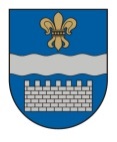   LATVIJAS REPUBLIKASDAUGAVPILS PILSĒTAS DOMEReģ. Nr. 90000077325, K. Valdemāra iela 1, Daugavpils, LV-5401, tālrunis 65404344, 65404346, fakss 65421941e-pasts:    www.daugavpils.lvLĒMUMSDaugavpilī2015.gada 12.martā				Nr.101 (prot.Nr.5, 13.§)Par saistošo noteikumu precizēšanuPamatojoties uz likuma “Par palīdzību dzīvokļa jautājumu risināšanā” 27.2 panta piekto daļu, ievērojot Vides aizsardzības un reģionālās attīstības ministrijas 2015.gada 6.marta atzinumu par Daugavpils pilsētas domes 2015.gada 12.februāra saistošajiem noteikumiem Nr.10 „Par Daugavpils pilsētas pašvaldības līdzfinansējuma apjomu un tā piešķiršanas kārtību daudzdzīvokļu dzīvojamām mājām piesaistīto zemesgabalu labiekārtošanai, daudzdzīvokļu dzīvojamo māju atjaunošanai”, atklāti balsojot:        PAR – 13 (V.Bojarūns, V.Borisjonoks, A.Broks, J.Dukšinskis, P.Dzalbe, A.Gržibovskis, R.Joksts, A.Nikolajevs, N.Petrova, D.Rodionovs, A.Samarins, R.Strode, J.Zaicevs), PRET – nav, ATTURAS – nav, Daugavpils pilsētas dome nolemj:Izdarīt Daugavpils pilsētas domes 2015.gada 12.februāra saistošajos noteikumos Nr.10 „Par Daugavpils pilsētas pašvaldības līdzfinansējuma apjomu un tā piešķiršanas kārtību daudzdzīvokļu dzīvojamām mājām piesaistīto zemesgabalu labiekārtošanai, daudzdzīvokļu dzīvojamo māju atjaunošanai” šādus precizējumus:Izteikt noteikumu izdošanas tiesisko pamatojumu šādā redakcijā:„Izdoti saskaņā ar likuma "Par palīdzību dzīvokļa jautājumu risināšanā”         27.2 panta piekto daļu”.2. Aizstāt noteikumu nodaļu apzīmējumus ar romiešu cipariem (attiecīgā secībā).Domes priekšsēdētāja 1.vietnieks		(personiskais paraksts)	      J.Dukšinskis